CAPTURAS CUESTIONARIO IRREGULAR VERBS – 1º ESO A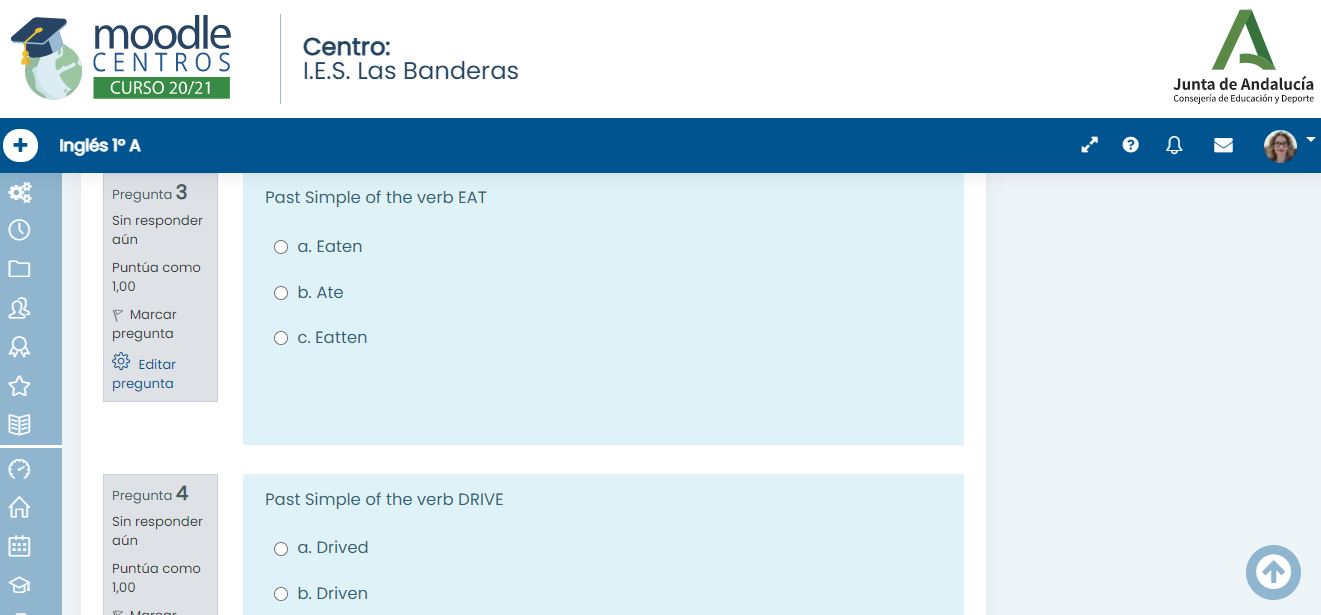 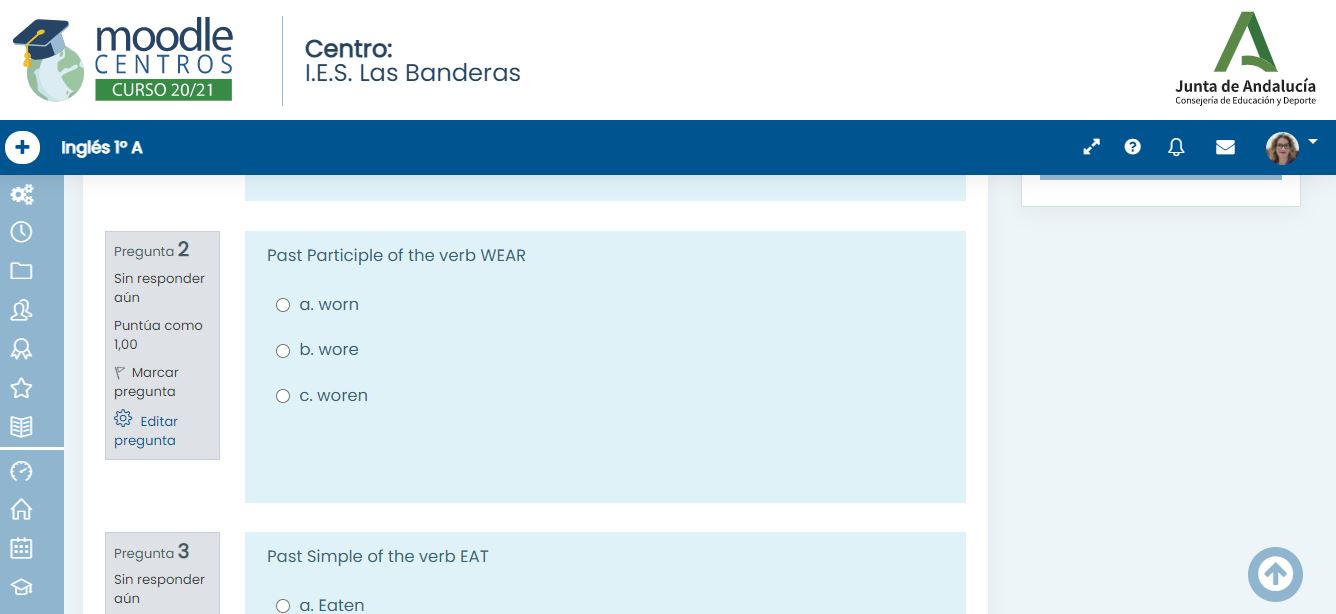 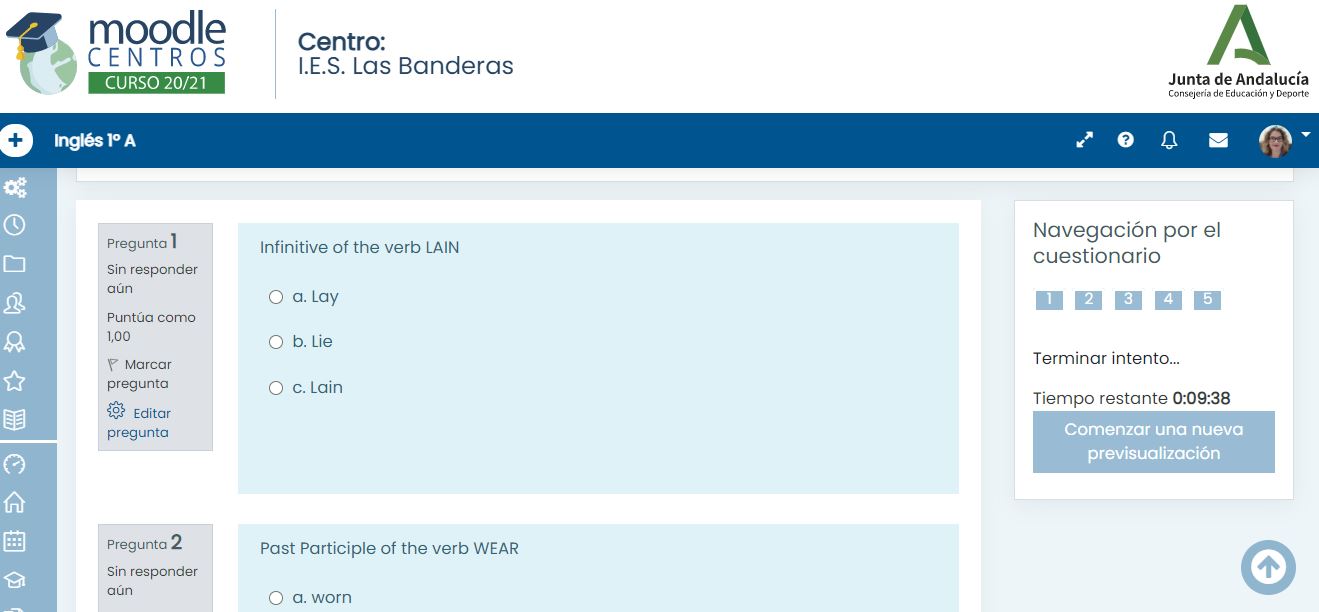 